	Gradients of Line Segments					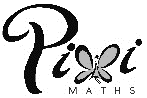 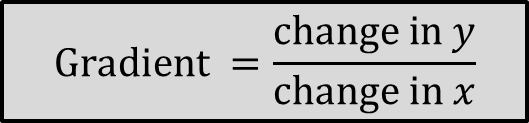 Look for points where each line passes through corners on the grid. Use those points to draw a gradient triangle. Work out the gradient of each line. 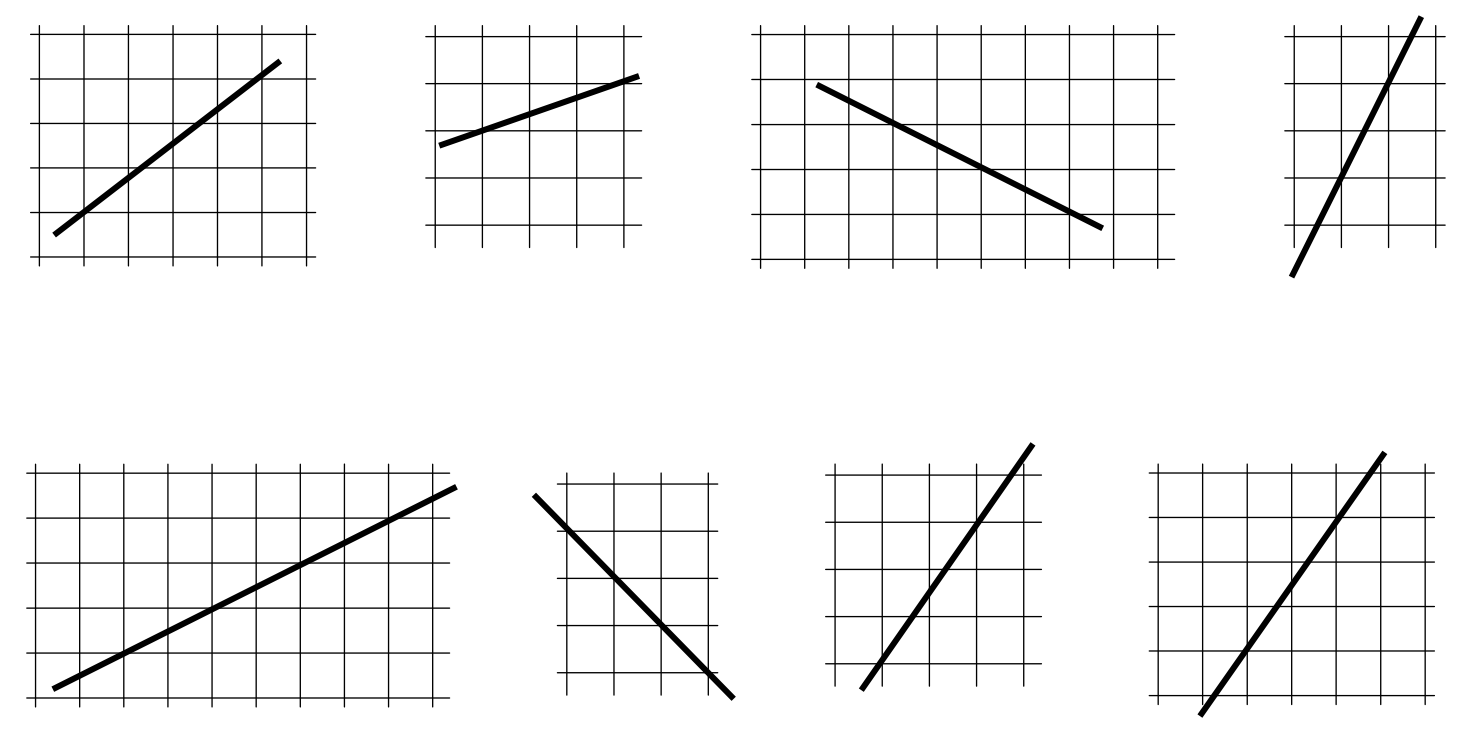 Food for thought… What is the gradient of a horizontal line?		What is the gradient of a vertical line?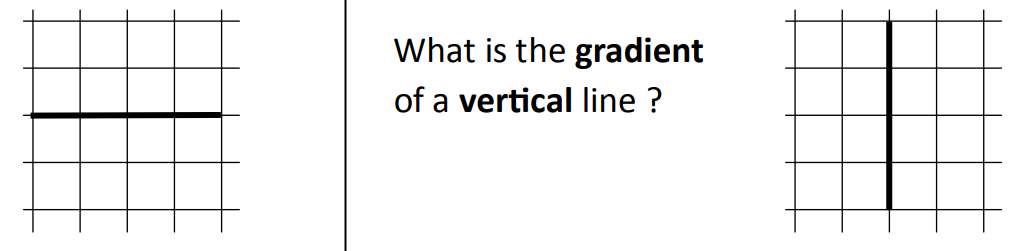 	Gradients of Line Segments				Look for points where each line passes through corners on the grid. Use those points to draw a gradient triangle. Work out the gradient of each line. Food for thought… What is the gradient of a horizontal line?		What is the gradient of a vertical line?